POZIV NA ISKAZ INTERESA ZA SUDJELOVANJEM NA MEĐUNARODNOM SAJMU POLJOPRIVREDE, PREHRANE I HORTIKULTURE„ZELENI TJEDAN 2022.“BERLIN, SAVEZNA REPUBLIKA NJEMAČKA 21. - 30.1.2022.Ministarstvo poljoprivrede i Hrvatska gospodarska komora, u cilju prezentacije i promocije poljoprivrede i prehrambene industrije Republike Hrvatske, organiziraju zajednički nastup hrvatskih izlagača na međunarodnom sajmu poljoprivrede, prehrane i hortikulture "Zeleni tjedan 2022.", koji će se održati u Berlinu, Savezna Republika Njemačka, u razdoblju od 21. do 30. siječnja 2022. godine. O SAJMU:Sajam "Zeleni tjedan 2022." po svom je konceptu jedinstvena međunarodna izložba poljoprivrede, hortikulture i prehrambene industrije. 2020. godine, kada je Republika Hrvatska bila Zemlja partner, na sajmu se predstavilo gotovo 1.700 izlagača iz 68 zemalja, a više od 400.000 posjetitelja potvrdilo je kako je Zeleni tjedan vodeći svjetski sajam prehrane i poljoprivrede te neizostavno događanje za cjelokupni poljoprivredni sektor.Proizvođači prehrambenih proizvoda iz cijeloga svijeta, kroz nacionalne štandove, prezentiraju i promoviraju državu iz koje dolaze, svoj poslovni subjekt i svoje proizvode te koriste sajam za uspostavljanje i razvijanje kontakata te kao prodajno i pokusno tržište.Više o sajmu na poveznici: https://www.gruenewoche.de/PREDMET POZIVA ZA ISKAZ INTERESA je prijava izlagača za nastup na Međunarodnom sajmu poljoprivrede, prehrane i hortikulture Zeleni tjedan 2022. u Berlinu (21. - 30.1.2022.: u daljnjem tekstu: Međunarodni sajam).Za izlagačku sekciju, u okviru ovoga javnog poziva, definirana je raspoloživa površina ukupne veličine 60 m2 te je ograničen broj izlagača i izložbena površina po izlagaču.U okviru ovoga javnog poziva prihvatljive su fizičke osobe (obiteljsko poljoprivredno gospodarstvo, obrt) i pravne osobe (proizvođačka organizacija, zadruga, udruga) sa sjedištem u Republici Hrvatskoj koje su upisane u Upisnik obiteljskih poljoprivrednih gospodarstava ili Upisnik poljoprivrednika. Pri odabiru izlagača u obzir će se uzeti i slijedeći specifični kriteriji:korisnik oznake iz europskog sustava kvalitete (zaštićena oznaka izvornosti, zaštićena oznaka zemljopisnog podrijetla, zaštićene oznake izvornosti vina, oznake zemljopisnog podrijetla jakih alkoholnih pića)korisnik oznake iz nacionalnog sustava kvalitete poljoprivrednih i prehrambenih proizvoda „Dokazana kvaliteta“nositelj znaka neobveznog sustava označavanja (Mlijeko hrvatskih farmi, Meso hrvatskih farmi, Med hrvatskih pčelinjaka)korisnik EU fondovadodijeljene nagrade i priznanja za proizvode na nacionalnoj i međunarodnoj razinidodijeljene nagrade i priznanja na izborima za najbolje obiteljsko poljoprivredno gospodarstvo, najboljeg mladog poljoprivrednika i najuzoritiju seosku ženutradicionalni izlagači na sajmovima u inozemstvu.Ministarstvo poljoprivrede će po isteku roka za iskaz interesa, izvršiti odabir izlagača na Međunarodnom sajmu, uz provjeru ispunjavanja općeg i specifičnih kriterija, a vodeći računa o raspoloživom prostoru kao i o raznolikosti zastupljenih proizvoda.Ukoliko se prijavi više pravnih ili fizičkih osoba koje proizvode proizvode iste kategorije, prednost će imati pravna ili fizička osoba koja udovoljava većem broju specifičnih kriterija.Za odabir izlagača osnovat će se povjerenstvo kojeg će činiti predstavnici Ministarstva poljoprivrede.Pravne ili fizičke osobe koje će biti odabrane kao prihvatljivi izlagači temeljem ovog javnog poziva ne plaćaju izložbeni prostor. Ministarstvo poljoprivrede sufinancira troškove smještaja i prijevoza za izlagače s udjelom od 80 % ukupnih prihvatljivih troškova. Ovim putem pozivamo zainteresirane na iskaz interesa za sudjelovanjem na sajmu „Zeleni tjedan 2022.“.Poziv na iskaz interesa za sudjelovanje na sajmu objavljuje se na mrežnim stranicama Ministarstva poljoprivrede. Otvoren je od dana 16. studenog 2021. i traje do 23. studenog 2021.Iskaz interesa podnosi se na obrascu „ISKAZ INTERESA ZA SUDJELOVANJEM NA MEĐUNARODNOM SAJMU POLJOPRIVREDE, PREHRANE I HORTIKULTURE ZELENI TJEDAN 2022.“ koji je u prilogu ovoga poziva i koji je potrebno dostaviti elektronskim putem zajedno s traženim prilozima na adresu: uprava.stocarstvo@mps.hr, zaključno s danom 23. studenog 2021.Prijave iskaza interesa koje su nepotpune i pristigle nakon navedenog datuma neće se razmatrati.VAŽNA NAPOMENA: Sajam Zeleni tjedan 2022. organizirat će se po tzv. 2G pravilu što znači da će na sajmu moći sudjelovati isključivo osobe koje su ili cijepljene ili su preboljele korona virus unatrag 6 mjeseci, a što će se dokazivati COVID potvrdama. Detaljnije niže u mailu.Izvor: https://www.gruenewoche.de/International Green Week to take place as a “2G“ event Next year’s International Green Week will take place under “2G“ rules. Everyone taking part must be either vaccinated or have recovered from Covid and supply corresponding proof. Wearing face masks and social distancing are not required, and there is no attendance limit at the event.Since 1926 the International Green Week has been taking visitors on a culinary world tour. Before the pandemic several hundred thousand people came to the halls on the Berlin Exhibition Grounds to experience new worlds, to find out about local specialities, and on their way around to stop in on the stands and enjoy things with all their senses.To ensure the Green Week remains a special experience and to safeguard the health of visitors, Messe Berlin has therefore decided to hold the event under “2G“ rules.
FAQsRegarding the spread of Covid-19 the situation is in constant flux. As a result, the regulatory authorities and local public health authorities are continually having to amend the safety and hygiene requirements. It is therefore possible that when the Green Week takes place some measures may not be required or will have to be further amended to take infection rates into account. We therefore request that prior to the event you refer to www.gruenewoche.com to find out about the latest rules for visiting the International Green Week.

What does “2G” mean? Who may take part in the Green Week?“2G“ stands for vaccinated/recovered (“geimpft/genesen“). Accordingly, only persons may attend who, in accordance with the applicable provisions of Federal and State Laws on the Prevention of Infectious Diseases, are classified as recovered or vaccinated.

Can an event attended by so many people without masks or social distancing be at all safe? There have been infections at “2G“ events too.An event under “2G“ rules affords better protection than a “3G“ event. According to the latest studies, anyone who has been vaccinated or has recovered (for up to six months after overcoming Covid) is less likely to transmit the coronavirus than someone who has recently tested negative. Being vaccinated also protects against serious infection.

Do the rules also apply to stand personnel?Yes. The rules apply to everyone in attendance for the duration of the event.

Do “2G“ rules apply during construction and dismantling periods?“2G“ rules apply as of when rehearsals and handovers take place (Thursday, 20 January 2022) prior to the opening of the event. We urgently recommend observing “3G“ rules (tested, vaccinated or recovered) during the periods in which solely construction and dismantling take place. Face coverings must be worn during construction and dismantling periods. If at all possible, personnel numbers should be reduced in order to minimise the risk of unnecessary contact. Options may include:staggering timescreating small work groups and assigning them to work areas at specific timesassigning personnel to fixed locations, if possible.What exceptions are there to the “2G” rules?Persons who for medical reasons cannot be vaccinated are exempt from the “2G“ rule, providing they can supply a negative PCR test and medical confirmation of their exemption from vaccination. Children under the age of 12 are also exempt from the “2G“ rule as they cannot be vaccinated yet. Also, persons carrying out artistic performances at the event or anyone who is indispensable for participating in other activities may take part without being vaccinated or having recovered, providing they have received a negative PCR test.

What about children and young people? Does “2G” apply here too?As a rule, children under the age of 12 are exempt from the “2G“ rule as they cannot be vaccinated yet. Schoolchildren up to the age of 12 must be tested, however. Specifically, this means:Children under the age of 6
no documentation requiredChildren under the age of 12
must be tested. In the case of schoolchildren who are subject to regular tests for attending school, presentation of a student ID (as per the Berlin Infection Control Directive) is sufficient as confirmation of a test.Children aged 12 and above
“2G“ rules strictly apply
What about visitors from foreign countries who have received a vaccination not approved by the EU?This issue has yet to be resolved. We are working on enabling our guests from abroad to visit the Green Week safely along with all other participants.

I have only received one jab. Can I still attend the Green Week?If you received a Johnson & Johnson jab two or more weeks ago, then you are classified as fully vaccinated. However, if the vaccine you received requires a second jab, then you are classified as not fully vaccinated and unfortunately cannot attend the Green Week.

How long ago must the second jab be?In respect of vaccines currently approved by the European Medicines Agency (EMA), full protection exists two weeks after the second jab (Johnson & Johnson – single jab).
What about booster jabs – will this be a requirement in January 2022?No. At present, and in line with the latest directives, booster jabs will not be required.
How will proof of vaccination be checked?Proof of vaccination will be checked at the entrances along with tickets. A photo ID is required. Proof of vaccination or recovery must be verifiable electronically. The vaccination certificate must possess a QR code which can either be scanned from a smartphone or a printout (e.g. EU Covid certificate) obtained from a pharmacy. The printed yellow booklet listing vaccinations is insufficient.

If I belong to the group of people who have fully recovered from Covid, how long ago must the infection be? What proof must I supply?You must supply proof of a positive PCR test for SARS-CoV-2 issued between 28 days and 6 months ago. If the positive PCR test was over six months ago, you must also supply proof of at least one Covid-19 jab with a vaccine approved by the European Union and that you received your last jab at least 14 days ago.Must masks still be worn?We recommend wearing a face covering to better protect yourself and others. In general there is no requirement to wear masks, in order to make food and drink consumption easier on the stands.
What rules must exhibitors observe on their stands, regarding social distancing, offering food and drinks, alcoholic beverages etc.?All employees taking part in the Green Week (except for construction/dismantling) are also subject to “2G“ checks. In addition to a personal exhibitor ID, they must carry a photo ID and proof of vaccination / recovery, or proof of exemption from this requirement. No other requirements exist regarding stand construction, catering etc. To afford better protection we do however recommend a stand design that allows for adequate social distancing.

What about ticket purchases?

Only personalised tickets issued online will be available at IGW 2022. This also applies to exhibitor passes, complimentary tickets and other tickets.

Do I need to provide personal details for contact tracing purposes (e.g. for the Luca contact tracing app)?Yes. This will take place as part of issuing personalised tickets. There is no need to separately sign in to the Luca app.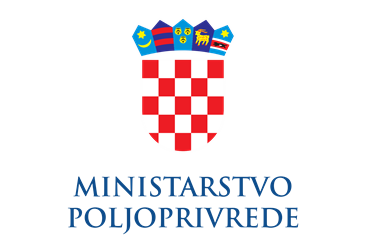 